 2021 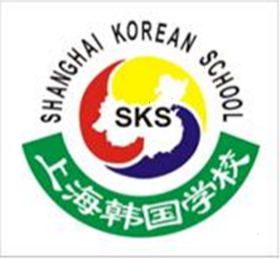 Shanghai Korean SchoolPOSITION: 	Full time NATIVE ENGLISH TEACHER – Primary SchoolThe Primary English Department of the Shanghai Korean School is looking for qualified EFL teachers, to begin week commencing August 23rd 2021.SKS is a regular government school based in Minhang, Shanghai serving Korean students from grades 1-12. This position is for primary school children in grades 1-6.Candidates must be able to work Mon—Fri 8:20am to 4:20pm.Teachers are responsible for up to 22 class periods per week with the remaining time being devoted to lesson planning and departmental duties. One class period is 40 minutes.Qualifications and Experience: University degree (at least a BA or BS) (Education or English preferred)CELTA , TESOL  or TEFL certificate Native English Speaker More than 2 years’ teaching experienceRemuneration: full-time base salary- RMB 23000 (after tax) inclusive of housing allowance. Incremental rises after each year completed FULLY paid winter and summer vacations (5 weeks in summer and 5 weeks in winter)qualification bonuses may applyMUST currently reside in ChinaHow to apply: Please email the required documents together with your CV and cover letterTo Sam Thornber (sthornber900411@hotmail.com) or We Chat: Sam4111990